Selected Shift:  	Cut along the dashed lines. Tape together to make a long continuum (e.g., on flip chart paper). Glue, tape, or write your selected Shift descriptors in the empty boxes. Decide where on the continuum the evidence might fit (and why).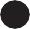 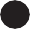 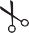 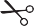 Retrieved from the companion website for Everything You Need for Mathematics Coaching: Tools, Plans, and A Process That Works: Grades K–12 by Maggie B. McGatha and Jennifer M. Bay-Williams with Beth McCord Kobett and Jonathan A. Wray. Thousand Oaks, CA: Corwin, www.corwin.com. Copyright © 2018 by Corwin. All rights reserved. Reproduction authorized only for the local school site or nonprofit organization that has purchased this book.